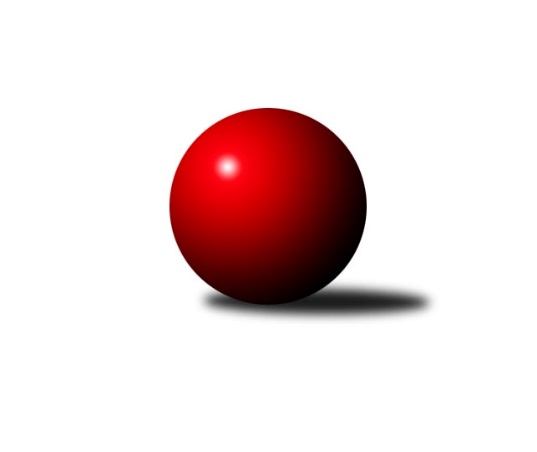 Č.17Ročník 2016/2017	23.3.2017Nejlepšího výkonu v tomto kole: 2467 dosáhlo družstvo: TJ Unie Hlubina COkresní přebor Ostrava 2016/2017Výsledky 17. kolaSouhrnný přehled výsledků:TJ Unie Hlubina C	- TJ Unie Hlubina˝D˝	6:2	2467:2369	8.0:4.0	20.3.TJ Unie Hlubina E	- SKK Ostrava C	2:6	2299:2381	6.0:6.0	21.3.TJ Sokol Bohumín E	- TJ VOKD Poruba C	5:3	2397:2387	5.0:7.0	21.3.SKK Ostrava˝D˝	- TJ Sokol Michálkovice ˝B˝	4:4	2290:2268	6.0:6.0	22.3.TJ Sokol Bohumín F	- TJ Sokol Bohumín D	2:6	2264:2335	5.0:7.0	23.3.Tabulka družstev:	1.	TJ VOKD Poruba C	17	13	0	4	94.5 : 43.5 	129.5 : 74.5 	 2374	26	2.	SKK Ostrava C	17	13	0	4	90.0 : 48.0 	121.0 : 83.0 	 2346	26	3.	TJ Sokol Bohumín E	16	10	1	5	76.5 : 51.5 	113.0 : 79.0 	 2285	21	4.	TJ Unie Hlubina˝D˝	17	8	3	6	66.5 : 71.5 	95.5 : 108.5 	 2260	19	5.	TJ Unie Hlubina C	16	7	0	9	60.0 : 70.0 	96.5 : 95.5 	 2298	14	6.	SKK Ostrava˝D˝	17	6	2	9	64.0 : 74.0 	100.5 : 103.5 	 2256	14	7.	TJ Sokol Bohumín D	17	7	0	10	61.0 : 77.0 	96.5 : 107.5 	 2250	14	8.	TJ Unie Hlubina E	17	6	0	11	53.0 : 85.0 	78.0 : 126.0 	 2174	12	9.	TJ Sokol Bohumín F	16	4	3	9	57.0 : 71.0 	87.0 : 105.0 	 2259	11	10.	TJ Sokol Michálkovice ˝B˝	16	3	3	10	49.5 : 80.5 	78.5 : 113.5 	 2243	9Podrobné výsledky kola:	 TJ Unie Hlubina C	2467	6:2	2369	TJ Unie Hlubina˝D˝	Martin Ferenčík	 	 200 	 207 		407 	 2:0 	 365 	 	187 	 178		František Tříska	Josef Navalaný	 	 186 	 196 		382 	 1:1 	 384 	 	181 	 203		František Sedláček	Michaela Černá	 	 230 	 200 		430 	 1:1 	 417 	 	215 	 202		Koloman Bagi	Petr Chodura	 	 213 	 217 		430 	 2:0 	 388 	 	184 	 204		Jiří Preksta	Rudolf Riezner	 	 195 	 234 		429 	 2:0 	 402 	 	187 	 215		Libor Pšenica	Jiří Břeska	 	 188 	 201 		389 	 0:2 	 413 	 	196 	 217		Hana Vlčkovározhodčí: Nejlepšího výkonu v tomto utkání: 430 kuželek dosáhli: Michaela Černá, Petr Chodura	 TJ Unie Hlubina E	2299	2:6	2381	SKK Ostrava C	David Mičúnek	 	 182 	 185 		367 	 2:0 	 347 	 	174 	 173		Rostislav Hrbáč	Michal Brablec	 	 167 	 165 		332 	 0:2 	 410 	 	208 	 202		Miroslav Heczko	Libor Mendlík	 	 186 	 181 		367 	 0:2 	 406 	 	213 	 193		Miroslav Futerko ml.	Jan Petrovič	 	 214 	 205 		419 	 1:1 	 424 	 	202 	 222		František Deingruber	Daniel Herák	 	 195 	 208 		403 	 2:0 	 374 	 	189 	 185		Miroslav Futerko	Veronika Rybářová	 	 209 	 202 		411 	 1:1 	 420 	 	195 	 225		Martin Futerkorozhodčí: Nejlepší výkon utkání: 424 - František Deingruber	 TJ Sokol Bohumín E	2397	5:3	2387	TJ VOKD Poruba C	Miroslava Ševčíková	 	 206 	 194 		400 	 1:1 	 377 	 	182 	 195		Radim Bezruč	Lukáš Modlitba	 	 209 	 218 		427 	 2:0 	 373 	 	196 	 177		Rostislav Bareš	Lubomír Richter	 	 183 	 188 		371 	 0:2 	 422 	 	203 	 219		Zdeněk Hebda	Martin Ševčík	 	 186 	 204 		390 	 0:2 	 417 	 	192 	 225		Ladislav Míka	Kateřina Honlová	 	 200 	 217 		417 	 2:0 	 377 	 	189 	 188		Zdeněk Mžik	Andrea Rojová	 	 213 	 179 		392 	 0:2 	 421 	 	219 	 202		Milan Pčolarozhodčí: Nejlepší výkon utkání: 427 - Lukáš Modlitba	 SKK Ostrava˝D˝	2290	4:4	2268	TJ Sokol Michálkovice ˝B˝	Pavel Kubina	 	 179 	 194 		373 	 1:1 	 389 	 	208 	 181		Jan Ščerba	Blažena Kolodějová	 	 180 	 187 		367 	 0:2 	 405 	 	187 	 218		Martin Ščerba	Vladimír Korta	 	 180 	 174 		354 	 0:2 	 375 	 	186 	 189		Josef Paulus	Jiří Koloděj	 	 202 	 186 		388 	 1:1 	 419 	 	187 	 232		Petr Jurášek	Miroslav Koloděj	 	 192 	 196 		388 	 2:0 	 320 	 	170 	 150		Valentýn Výkruta	Jaroslav Čapek	 	 218 	 202 		420 	 2:0 	 360 	 	187 	 173		Michal Borákrozhodčí: Nejlepší výkon utkání: 420 - Jaroslav Čapek	 TJ Sokol Bohumín F	2264	2:6	2335	TJ Sokol Bohumín D	Günter Cviner	 	 192 	 188 		380 	 1:1 	 397 	 	164 	 233		Markéta Kohutková	Ladislav Štafa	 	 214 	 187 		401 	 2:0 	 326 	 	150 	 176		Odřej Kohútek	Pavlína Křenková	 	 189 	 185 		374 	 1:1 	 399 	 	187 	 212		Hana Zaškolná	Štefan Dendis	 	 185 	 210 		395 	 0:2 	 442 	 	222 	 220		Petr Kuttler	Janka Sliwková	 	 185 	 202 		387 	 1:1 	 381 	 	188 	 193		Miroslav Paloc	Petr Lembard	 	 162 	 165 		327 	 0:2 	 390 	 	193 	 197		Vlastimil Pacutrozhodčí: Nejlepší výkon utkání: 442 - Petr KuttlerPořadí jednotlivců:	jméno hráče	družstvo	celkem	plné	dorážka	chyby	poměr kuž.	Maximum	1.	Petr Chodura 	TJ Unie Hlubina C	425.83	296.7	129.1	5.5	4/4	(472)	2.	Martin Futerko 	SKK Ostrava C	414.99	282.0	133.0	3.7	5/5	(457)	3.	Jiří Koloděj 	SKK Ostrava˝D˝	411.80	283.6	128.2	4.4	5/5	(438)	4.	Petr Kuttler 	TJ Sokol Bohumín D	408.22	286.1	122.1	6.4	4/5	(445)	5.	Libor Pšenica 	TJ Unie Hlubina˝D˝	408.05	277.5	130.6	7.2	4/5	(434)	6.	Zdeněk Hebda 	TJ VOKD Poruba C	408.00	280.1	127.9	5.8	5/5	(469)	7.	Milan Pčola 	TJ VOKD Poruba C	406.36	285.0	121.3	6.7	5/5	(456)	8.	Zdeněk Mžik 	TJ VOKD Poruba C	405.52	283.1	122.4	7.5	5/5	(445)	9.	Jaroslav Čapek 	SKK Ostrava˝D˝	404.87	290.1	114.8	7.9	5/5	(428)	10.	Tomáš Kubát 	SKK Ostrava C	403.34	284.6	118.7	6.9	5/5	(420)	11.	Rostislav Bareš 	TJ VOKD Poruba C	403.18	274.0	129.2	8.4	5/5	(441)	12.	Rudolf Riezner 	TJ Unie Hlubina C	403.02	281.3	121.7	6.5	3/4	(445)	13.	Štefan Dendis 	TJ Sokol Bohumín F	400.90	285.5	115.4	4.7	5/5	(440)	14.	David Zahradník 	TJ Sokol Bohumín E	400.17	274.1	126.0	6.5	4/4	(424)	15.	Lukáš Modlitba 	TJ Sokol Bohumín E	399.33	275.7	123.7	5.5	4/4	(445)	16.	Ladislav Míka 	TJ VOKD Poruba C	395.87	282.6	113.2	8.1	4/5	(418)	17.	Miroslav Heczko 	SKK Ostrava C	395.84	275.9	119.9	7.6	4/5	(438)	18.	Kateřina Honlová 	TJ Sokol Bohumín E	395.21	271.3	123.9	8.0	4/4	(434)	19.	Miroslav Futerko ml. 	SKK Ostrava C	393.57	276.1	117.5	9.7	5/5	(439)	20.	Miroslav Paloc 	TJ Sokol Bohumín D	393.36	274.6	118.8	6.9	5/5	(432)	21.	Ladislav Štafa 	TJ Sokol Bohumín F	390.57	271.8	118.8	9.8	4/5	(409)	22.	Martin Ščerba 	TJ Sokol Michálkovice ˝B˝	389.22	270.8	118.5	10.4	5/5	(452)	23.	Miroslav Koloděj 	SKK Ostrava˝D˝	384.96	273.9	111.0	9.6	5/5	(425)	24.	Hana Vlčková 	TJ Unie Hlubina˝D˝	384.83	268.0	116.8	7.2	5/5	(453)	25.	Jaroslav Kecskés 	TJ Unie Hlubina˝D˝	384.29	276.4	107.9	8.5	4/5	(425)	26.	Petr Jurášek 	TJ Sokol Michálkovice ˝B˝	384.08	269.3	114.8	10.9	4/5	(419)	27.	Kamila Skopalová 	TJ VOKD Poruba C	384.08	275.3	108.7	9.7	5/5	(437)	28.	Lubomír Richter 	TJ Sokol Bohumín E	382.73	271.3	111.4	9.7	3/4	(455)	29.	Andrea Rojová 	TJ Sokol Bohumín E	381.90	270.8	111.1	8.6	3/4	(431)	30.	Veronika Rybářová 	TJ Unie Hlubina E	381.65	272.1	109.6	10.3	5/5	(442)	31.	Miroslav Futerko 	SKK Ostrava C	381.60	270.2	111.4	10.8	5/5	(421)	32.	Lubomír Jančár 	TJ Unie Hlubina E	381.00	273.7	107.3	10.2	4/5	(420)	33.	Miroslava Ševčíková 	TJ Sokol Bohumín E	380.68	272.2	108.5	10.3	4/4	(428)	34.	Josef Paulus 	TJ Sokol Michálkovice ˝B˝	379.90	273.5	106.4	9.7	5/5	(405)	35.	Radim Bezruč 	TJ VOKD Poruba C	378.93	274.2	104.7	9.4	4/5	(402)	36.	Michaela Černá 	TJ Unie Hlubina C	378.69	272.0	106.7	10.5	4/4	(446)	37.	Koloman Bagi 	TJ Unie Hlubina˝D˝	378.51	270.5	108.0	12.0	5/5	(421)	38.	Pavlína Křenková 	TJ Sokol Bohumín F	374.43	263.3	111.1	10.2	5/5	(410)	39.	Jiří Břeska 	TJ Unie Hlubina C	373.89	267.5	106.4	9.9	4/4	(428)	40.	Günter Cviner 	TJ Sokol Bohumín F	373.28	274.0	99.2	12.7	5/5	(432)	41.	Jan Petrovič 	TJ Unie Hlubina E	372.69	267.1	105.6	13.4	4/5	(442)	42.	Jan Kohutek 	TJ Sokol Bohumín D	372.65	267.7	105.0	11.9	5/5	(404)	43.	Jan Ščerba 	TJ Sokol Michálkovice ˝B˝	372.40	263.1	109.3	11.5	5/5	(410)	44.	Hana Zaškolná 	TJ Sokol Bohumín D	371.76	276.8	95.0	13.5	5/5	(413)	45.	Janka Sliwková 	TJ Sokol Bohumín F	370.04	277.1	92.9	13.5	4/5	(408)	46.	Rostislav Hrbáč 	SKK Ostrava C	369.53	270.1	99.4	13.7	5/5	(401)	47.	Markéta Kohutková 	TJ Sokol Bohumín D	368.43	270.9	97.5	13.4	5/5	(413)	48.	Karel Kudela 	TJ Unie Hlubina C	368.13	266.2	101.9	9.5	4/4	(419)	49.	František Tříska 	TJ Unie Hlubina˝D˝	367.88	261.1	106.8	11.5	4/5	(395)	50.	Michal Borák 	TJ Sokol Michálkovice ˝B˝	365.87	268.3	97.6	13.2	4/5	(404)	51.	Petr Lembard 	TJ Sokol Bohumín F	365.08	267.8	97.3	12.8	5/5	(407)	52.	Vladimír Sládek 	TJ Sokol Bohumín F	363.63	259.3	104.3	12.7	5/5	(398)	53.	Libor Mendlík 	TJ Unie Hlubina E	361.17	261.3	99.8	12.0	4/5	(412)	54.	Daniel Herák 	TJ Unie Hlubina E	360.84	260.2	100.6	11.8	5/5	(433)	55.	Blažena Kolodějová 	SKK Ostrava˝D˝	360.19	260.2	100.0	12.2	5/5	(426)	56.	Pavel Rybář 	TJ Unie Hlubina E	359.00	256.6	102.4	12.4	5/5	(422)	57.	Pavel Kubina 	SKK Ostrava˝D˝	358.88	259.3	99.6	14.5	4/5	(398)	58.	Martin Ševčík 	TJ Sokol Bohumín E	358.37	261.0	97.3	11.8	3/4	(422)	59.	Oldřich Neuverth 	TJ Unie Hlubina˝D˝	355.19	257.6	97.6	13.3	4/5	(402)	60.	Vlastimil Pacut 	TJ Sokol Bohumín D	354.48	256.1	98.3	12.1	5/5	(412)	61.	František Modlitba 	TJ Sokol Bohumín E	353.25	255.0	98.3	12.3	4/4	(403)	62.	Michal Zatyko ml. 	TJ Unie Hlubina C	352.79	256.5	96.3	14.7	4/4	(397)	63.	František Sedláček 	TJ Unie Hlubina˝D˝	350.60	266.7	83.9	17.9	5/5	(399)	64.	Bohumil Klimša 	SKK Ostrava˝D˝	347.36	258.6	88.8	17.0	5/5	(389)	65.	Valentýn Výkruta 	TJ Sokol Michálkovice ˝B˝	341.08	253.0	88.1	14.8	4/5	(368)		Radmila Pastvová 	TJ Unie Hlubina˝D˝	398.17	281.3	116.8	6.2	3/5	(432)		František Deingruber 	SKK Ostrava C	397.00	279.2	117.8	8.0	3/5	(424)		Jaroslav Klekner 	TJ Unie Hlubina E	394.43	283.9	110.5	9.7	3/5	(446)		Martin Ferenčík 	TJ Unie Hlubina C	389.50	285.8	103.7	13.7	2/4	(431)		Petr Řepecký ml. 	TJ Sokol Michálkovice ˝B˝	387.00	281.5	105.5	11.5	2/5	(407)		Radek Říman 	TJ Sokol Michálkovice ˝B˝	386.90	274.4	112.5	8.4	3/5	(421)		Josef Navalaný 	TJ Unie Hlubina C	380.83	265.7	115.2	12.4	2/4	(419)		Jiří Číž 	TJ VOKD Poruba C	379.75	272.1	107.7	10.3	3/5	(395)		Alena Koběrová 	TJ Unie Hlubina˝D˝	379.00	270.5	108.5	8.9	3/5	(440)		Antonín Pálka 	SKK Ostrava˝D˝	363.00	254.0	109.0	9.0	1/5	(363)		Eva Michňová 	TJ Unie Hlubina E	362.00	261.8	100.3	15.0	2/5	(387)		Karolina Chodurová 	SKK Ostrava C	357.25	257.5	99.8	14.3	2/5	(385)		Lenka Raabová 	TJ Unie Hlubina C	355.00	268.0	87.0	16.0	1/4	(355)		Odřej Kohútek 	TJ Sokol Bohumín D	352.00	258.9	93.1	15.0	3/5	(398)		František Hájek 	TJ VOKD Poruba C	351.00	253.5	97.5	13.0	2/5	(358)		Oldřich Stolařík 	SKK Ostrava C	349.00	262.8	86.2	15.8	2/5	(378)		Jiří Štroch 	TJ Unie Hlubina E	348.00	254.0	94.0	12.0	1/5	(348)		Radomíra Kašková 	TJ Sokol Michálkovice ˝B˝	347.06	261.1	85.9	18.7	3/5	(389)		Jiří Preksta 	TJ Unie Hlubina˝D˝	344.33	253.3	91.0	14.4	3/5	(388)		Vladimír Korta 	SKK Ostrava˝D˝	335.80	243.4	92.4	12.4	1/5	(354)		Tereza Vargová 	SKK Ostrava˝D˝	330.33	235.0	95.3	12.0	1/5	(340)		Iveta Mičúnková 	TJ Unie Hlubina E	330.00	233.0	97.0	18.0	1/5	(330)		David Mičúnek 	TJ Unie Hlubina E	317.42	234.0	83.4	16.8	2/5	(380)		Bart Brettschneider 	TJ Unie Hlubina C	316.00	230.0	86.0	17.0	1/4	(316)		Jaroslav Šproch 	SKK Ostrava˝D˝	315.00	254.0	61.0	23.0	1/5	(315)		Michal Brablec 	TJ Unie Hlubina E	313.92	235.2	78.8	18.1	3/5	(361)Sportovně technické informace:Starty náhradníků:registrační číslo	jméno a příjmení 	datum startu 	družstvo	číslo startu18377	Jiří Preksta	20.03.2017	TJ Unie Hlubina˝D˝	3x23262	Michal Brablec	21.03.2017	TJ Unie Hlubina E	4x
Hráči dopsaní na soupisku:registrační číslo	jméno a příjmení 	datum startu 	družstvo	Program dalšího kola:18. kolo27.3.2017	po	16:00	TJ Sokol Michálkovice ˝B˝ - TJ Sokol Bohumín E	27.3.2017	po	16:00	TJ Unie Hlubina˝D˝ - TJ Sokol Bohumín F	28.3.2017	út	16:00	TJ Sokol Bohumín D - TJ Unie Hlubina E	29.3.2017	st	16:00	SKK Ostrava C - SKK Ostrava˝D˝	29.3.2017	st	16:00	TJ VOKD Poruba C - TJ Unie Hlubina C	Nejlepší šestka kola - absolutněNejlepší šestka kola - absolutněNejlepší šestka kola - absolutněNejlepší šestka kola - absolutněNejlepší šestka kola - dle průměru kuželenNejlepší šestka kola - dle průměru kuželenNejlepší šestka kola - dle průměru kuželenNejlepší šestka kola - dle průměru kuželenNejlepší šestka kola - dle průměru kuželenPočetJménoNázev týmuVýkonPočetJménoNázev týmuPrůměr (%)Výkon4xPetr KuttlerBohumín D4424xPetr KuttlerBohumín D114.114423xMichaela ČernáHlubina C4305xJaroslav ČapekOstrava D112.9642011xPetr ChoduraHlubina C4301xPetr JurášekMichálkov.B112.6941910xRudolf RieznerHlubina C4298xLukáš ModlitbaBohumín E110.234278xLukáš ModlitbaBohumín E4274xZdeněk HebdaVOKD C108.944221xFrantišek DeingruberSKK C4242xMartin ŠčerbaMichálkov.B108.92405